«Об обеспечении безопасности населениясельского поселения «Койгородок» в зимне-весенний период 2021 г.»   В соответствии с пунктом 26 статьи 14 Федерального закона от 06.10.2003 г. № 131-ФЗ «Об общих принципах организации местного самоуправления в Российской Федерации»,   для предотвращения несчастных случаев от схода снежного покрова с крыш зданий подведомственных организаций  муниципального образования сельского поселения «Койгородок» в зимний период  2021  годаПОСТАНОВЛЯЮ:1. Рекомендовать руководителям организаций всех форм собственности, учреждений, предприятий, управляющих компаний, индивидуальным предпринимателям на территории сельского поселения «Койгородок»:- произвести обследование зданий, объектов, жилого фонда на предмет определения объема работ и мест  по очистке крыш, зданий, подходов к объектам от снега, льда и наледи, представляющих угрозу травматизма населения, обрыва линии электропередач; - составить акты, подготовить план мероприятий и графики проведения работ, провести работы по очистке крыш от снега и льда.- организовать размещение табличек и ограждений, предупреждающих о возможном сходе снега;- провести в трудовых коллективах инструктажи о мерах безопасности в период возможного падения снега и льда с крыш зданий и сооружений;- директору МБОУ «СОШ с. Койгородок» обязать преподавателей ОБЖ, классных руководителей провести дополнительные инструктажи с учащимися о мерах безопасности в период возможного падения снега и льда с крыш зданий и сооружений;- заведующим МБДОУ обязать воспитателей групп провести дополнительные беседы с детьми о мерах безопасности в период возможного падения снега и льда с крыш зданий и сооружений;- провести разъяснительную работу в трудовых коллективах, с владельцами легкового автотранспорта о возможном повреждении техники во время схода снежной и ледяной массы с крыш зданий;1.1.  ежедневно: - проводить обследование зданий, объектов, жилого фонда на предмет определения объема работ и мест  по очистке крыш, зданий, подходов к объектам от снега, льда и наледи, представляющих угрозу травматизма населения, обрыва линии электропередач. Своевременно очищать крыши зданий, сооружений от снега и льда с  соблюдением всех мер безопасности и правил охраны труда.- проводить уборку, очищение от снега и льда, посыпку песком (возможно  применение противогололедных реагентов) прилегающей территории во время гололеда силами работников предприятий, организаций, учреждений и управляющих компаний;2. О всех случаях чрезвычайной ситуации, связанной с падением снега и льда с крыш зданий, объектов и сооружений, незамедлительно сообщать по телефону 9-10-40.     3. Контроль за настоящим постановлением возлагаю на себя.4. Данное постановление  вступает в силу с момента  опубликования на информационных стендах сельского поселения «Койгородок», официальном сайте администрации сельского поселения «Койгородок».Руководитель администрации сельского поселения «Койгородок»                                                             А.А.Тебеньков «Койгорт» сикт овмöдчöминлöнадминистрация «Койгорт» сикт овмöдчöминлöнадминистрация «Койгорт» сикт овмöдчöминлöнадминистрация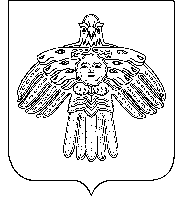 Администрациясельского поселения«Койгородок»Администрациясельского поселения«Койгородок»ПОСТАНОВЛЕНИЕот20 января2021 г.                                                        №                                                         № 03/01	с. Койгородок	с. Койгородок	с. Койгородок